WTP-121A四点弯曲试验机设备参考图： 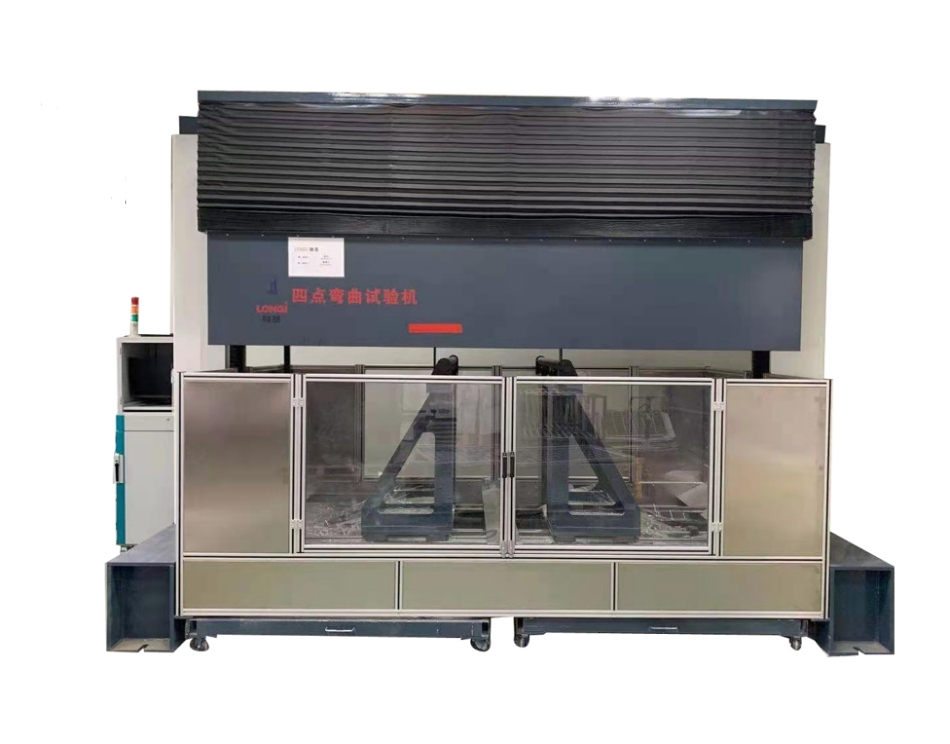 光伏玻璃弯曲强度性能测试主要软件功能: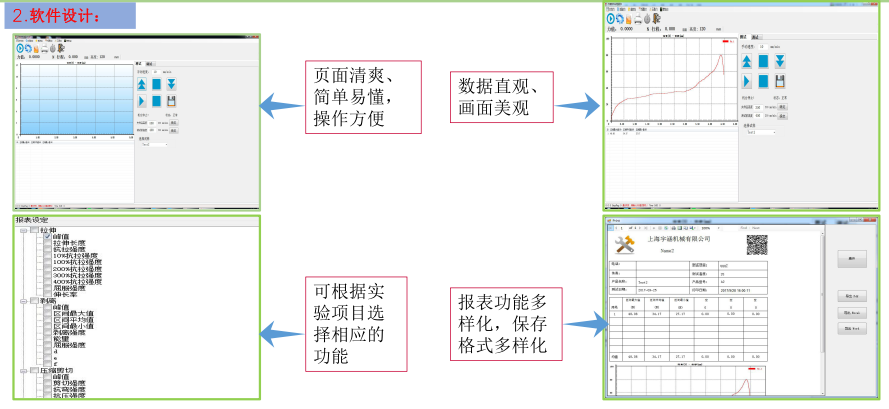 主要技术参数:主要配置清单：序号功能名称功能描述1测试过程试验过程及测量、显示、分析等均由电脑完成；2试验标准GB/T17841-2008    EN1288-3:20003自动清零试验开始启动后，测量系统便自动清零；4自动回归试验结束后，活动横梁自动返回至初始位置；5自动保存采用数据库管理方式，试验结束后，试验数据和曲线自动保存；6显示方式数据和曲线随试验过程动态显示；7结构再现试验结果可任意存取，可对数据曲线再分析；8曲线遍历试验完成后，可用鼠标找出试验曲线逐点的力值和变形数据，对求取各种材料的试验数据方便实用；9结果对比多条曲线可用不同颜色迭加、再现、放大、呈现一组试样的分析比较；10曲线选择可根据需要选择应力-应变、力-位移、力-时间、位移-时间等曲线进行显示和打印；可随时切换观察，任意放大缩小，水平或垂直移动，实时高速采样；11批量试验对参数相同的试验，一次设定后可顺次完成一批试样的试验；12试验报告可按用户要求的格式对试验报告进行编程和打印；13数据查询可对历史数据进行查询，只需输入一定的条件，试验数据立即找到；14限位保护具有程控和机械两级保护；15过载保护当负载超过额定的3%时自动停机；16紧急停机设有急停开关，用于紧急状态切断整机电源；17自动诊断系统具有自动诊断功能，定时对测量系统，驱动系统进行过压、过流、超温等到检查，出现异常情况即刻停机。设备型号设备型号WTP-121A测量参数测量参数测量参数1测试材料太阳能超白压延加工玻璃、浮法(超白，普白）加工玻璃2最大负荷10kN3精度等级0.5级，示值相对衰减±1%以内   4速度范围0.01mm/min-500mm/min，相对误差在±1%以内5单位切换gf Kgf N KN LBf  Mpa6最大规格1500mm*2600mm7试样厚度1.1mm-4.0mm8加载辊直径50mm，固定200mm±1mm间距9支撑辊直径50mm，可以移动，间距可调，移动范围满足700mm～1500mm10橡胶条与试样接触的部件用橡胶条包裹，橡胶条的厚度为 3mm，硬度为(40士10)IRHD。11加载力试验机以试样弯曲应力((2士0. 4)MPa/s的递增速度对试样进行加载，有足够的加载力直至试样破坏。12密封性两种碎片状态，颗粒状及长条大块碎片，需保障测试过程碎片飞溅的安全性。检测设备正面使用透明材料，易于观察测试过程。13易于清洁所有设备试验区部件均需有护罩，不能有碎玻璃飞溅的死角，底部有碎玻璃收集装置，便于人员处理碎片。14安全性不允许有裸露的链条、胶皮电线等，操作台配备急停开关，限位保护等防护措施齐全。  15试验结果玻璃破坏的最大载荷、测试位移、弯曲强度、从开始加载到试验破坏的时间等  16软件内置结果计算公式弯曲强度计算方法：试样总体弯曲强度  ——弯曲强度，单位为兆帕(MPa) ——试样断裂时的最大载荷，单位为牛顿(N)——两支撑辊轴心之间的距离 ，单位为毫米(mm) ——两加载辊轴心之间的距离，单位为毫米(mm) ——试样的宽度，单位为毫米(mm) ——试样的厚度 ，单位为毫米(mm) ——试样由于自重产生的弯曲强度试样自重弯曲强度   ——试样密度，对于普通钠钙硅玻璃——重力系数，9. 8 N/kg——两支撑辊轴心之间的距离，单位为米(m)——试样的厚度 ，单位为米(m)控制参数控制参数控制参数1位移控制速度范围：0.001-500mm/min2位移控制速度精度：速率＜0.5mm/min时，为设定值的±0.5%以内；速率≥0.5mm/min时，为设定值的±0.2%以内；3应力控制速率范围：0.005-5%FS/s4应力控制速率精度：速率＜0.05%FS/s时，为设定值的±0.5%以内；速率≥0.05%FS/s时，为设定值的±0.2%以内；5应变控制速率范围：0.005-5%FS/s6应变控制速率精度：速率＜0.05%FS/s时，为设定值的±1%以内；速率≥0.05%FS/s时，为设定值的±0.5%以内；主机参数主机参数主机参数1有效测试行程1200mm2有效试验宽度：2000mm3电源功率:2KW  220V  50HZ; 4机台总重:约7200kg；5机台外型尺寸（长*宽*高）：约4240*2300*3100mm设备参考行业标准设备参考行业标准设备参考行业标准GB/T 2611-2007 《试验机  通用技术要求》JB/T 7406.1-1994 《试验机术语  材料试验机》GB/T 16491-2008 《电子式万能试验机》GB/T 16825.1-2008 《静力单轴试验机的检验 第1部分：拉力和（或）压力试验机测力系统的检验与校准》GB/T 22066-2008 《静力单轴试验机计算机数据采集系统的评定》JJG 139-1999 《拉力、压力和万能材料试验机》JB/T 6146-2007 《引伸计技术条件》JB/T 6147-2007 《试验机包装、包装标志、储运技术要求》GB/T17841-2008 《半钢化玻璃》EN1288-3：2000《建筑物用玻璃  玻璃弯曲强度的测定》GB/T 2611-2007 《试验机  通用技术要求》JB/T 7406.1-1994 《试验机术语  材料试验机》GB/T 16491-2008 《电子式万能试验机》GB/T 16825.1-2008 《静力单轴试验机的检验 第1部分：拉力和（或）压力试验机测力系统的检验与校准》GB/T 22066-2008 《静力单轴试验机计算机数据采集系统的评定》JJG 139-1999 《拉力、压力和万能材料试验机》JB/T 6146-2007 《引伸计技术条件》JB/T 6147-2007 《试验机包装、包装标志、储运技术要求》GB/T17841-2008 《半钢化玻璃》EN1288-3：2000《建筑物用玻璃  玻璃弯曲强度的测定》GB/T 2611-2007 《试验机  通用技术要求》JB/T 7406.1-1994 《试验机术语  材料试验机》GB/T 16491-2008 《电子式万能试验机》GB/T 16825.1-2008 《静力单轴试验机的检验 第1部分：拉力和（或）压力试验机测力系统的检验与校准》GB/T 22066-2008 《静力单轴试验机计算机数据采集系统的评定》JJG 139-1999 《拉力、压力和万能材料试验机》JB/T 6146-2007 《引伸计技术条件》JB/T 6147-2007 《试验机包装、包装标志、储运技术要求》GB/T17841-2008 《半钢化玻璃》EN1288-3：2000《建筑物用玻璃  玻璃弯曲强度的测定》序号项目名称生产厂家及规格数量  1主机机台定制1台  2电机及驱动系统日本松下2套  3减速机台湾利昶2套  4行星减速机上海钏匣1套  5滚珠丝杠台湾上银4套  6直线导轨台湾上银2套  710kN传感器美国传力2只  8力量存储器定制1套9专用四点弯曲夹具定制1套  10安全防护装置定制1套  11碎玻璃收集装置定制1套  12电脑联想1套  13PC电脑柜定制1套14软件及控制系统定制1套15常用工具定制1套16校准证书第三方计量机构1份